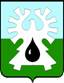 ГОРОДСКОЙ ОКРУГ УРАЙХанты-Мансийского автономного округа - ЮгрыАдминистрация ГОРОДА УРАЙПОСТАНОВЛЕНИЕот_________________                                                                                             №__________ Об утверждении Порядка осуществления контроля за исполнением условий эксплуатационных обязательств в отношении приватизированных объектов электросетевого хозяйства, источников тепловой энергии, тепловых сетей, централизованных систем горячего водоснабжения и отдельных объектов таких систем, а также сетей газораспределения, сетей газопотребления и объектов таких сетей	В соответствии с Федеральным законом от 21.02.2001 №178-ФЗ «О приватизации государственного и муниципального имущества»:1. Утвердить Порядок осуществления контроля за исполнением условий эксплуатационных обязательств в отношении приватизированных объектов электросетевого хозяйства, источников тепловой энергии, тепловых сетей, централизованных систем горячего водоснабжения и отдельных объектов таких систем, а также сетей газораспределения, сетей газопотребления и объектов таких сетей согласно приложению.2. Признать утратившим силу постановление администрации города Урай 
от 28.12.2016 №4086 «Об утверждении Порядка осуществления контроля за исполнением условий эксплуатационных обязательств в отношении приватизированных объектов электросетевого хозяйства, источников тепловой энергии, тепловых сетей, централизованных систем горячего водоснабжения и отдельных объектов таких систем».3. Опубликовать постановление в газете «Знамя» и разместить на официальном сайте органов местного самоуправления города Урай в информационно-телекоммуникационной сети «Интернет».4. Контроль за выполнением постановления возложить на заместителя главы  города Урай – председателя комитета по управлению муниципальным имуществом администрации города Урай В.Р. Гарифова.Глава города Урай                                                                                                Т.Р. ЗакирзяновПриложение  к  постановлению   администрации города Урайот ____________ №________Порядок осуществления контроля за исполнением условий эксплуатационных обязательств в отношении приватизированных объектов электросетевого хозяйства, источников тепловой энергии, тепловых сетей, централизованных систем горячего водоснабжения и отдельных объектов таких систем, а также сетей газораспределения, сетей газопотребления и объектов таких сетей 1. Настоящий Порядок осуществления контроля за исполнением условий эксплуатационных обязательств в отношении приватизированных объектов электросетевого хозяйства, источников тепловой энергии, тепловых сетей, централизованных систем горячего водоснабжения и отдельных объектов таких систем, а также сетей газораспределения, сетей газопотребления и объектов таких сетей (далее - Порядок) разработан в соответствии со статьями 30.1 и 30.5 Федерального закона 
от 21.12.2001 №178-ФЗ «О приватизации государственного и муниципального имущества» и регулирует отношения, связанные с осуществлением контроля за исполнением собственниками и (или) законными владельцами приватизированных из муниципальной собственности городского округа Урай Ханты-Мансийского автономного округа - Югры объектов электросетевого хозяйства, источников тепловой энергии, тепловых сетей, централизованных систем горячего водоснабжения и отдельных объектов таких систем, а также сетей газораспределения, сетей газопотребления и объектов таких сетей (далее - объекты) условий эксплуатационных обязательств.2. Целью контроля за исполнением собственником и (или) законным владельцем объектов условий эксплуатационных обязательств (далее - контроль) является установление факта (фактов) существенного нарушения собственником и (или) законным владельцем условий эксплуатационных обязательств при эксплуатации объектов.3. Организует проведение контроля и оформление результатов контроля муниципальное казенное учреждение «Управление жилищно-коммунального хозяйства города Урай» (далее – уполномоченный орган).4. В целях осуществления контроля комитет по управлению муниципальным имуществом администрации города Урай (далее - Комитет) представляет в уполномоченный орган копию договора купли-продажи муниципального имущества в срок не позднее 10 дней с момента его заключения.5. Контроль осуществляет комиссия, создаваемая уполномоченным органом, путем проведения плановых и внеплановых документарных проверок продолжительностью не более 30 рабочих дней по месту нахождения уполномоченного органа (далее – проверка).5. Первая плановая проверка проводится не ранее чем через 2 года после приватизации объекта. Последующие плановые проверки проводятся не чаще, чем 1 раз в 3 года после проведения предыдущей плановой проверки.6. Внеплановые проверки проводятся в случае поступления 
в уполномоченный орган обращений (заявлений, жалоб) граждан, в том числе индивидуальных предпринимателей, юридических лиц, информации, полученной от органов государственной власти Ханты-Мансийского автономного округа - Югры, органов администрации города Урай, из средств массовой информации о нарушении собственником и (или) законным владельцем объектов условий эксплуатационных обязательств.7. Основанием для проведения проверки является постановление администрации города Урай, которым определяются объект, предмет, продолжительность проверки, дата, место заседания комиссии, утверждается состав комиссии и форма акта проверки.В состав комиссии включаются представители уполномоченного органа, представители Комитета.К работе комиссии могут привлекаться представители иных органов администрации города Урай и (или) муниципальных учреждений.8. Уведомление о проведении проверки с приложением копии постановления администрации города Урай о проведении проверки направляется в Комитет, членам комиссии и представителям органов администрации города Урай, которые привлекаются к работе комиссии, а также направляется (вручается) собственнику и (или) законному владельцу объекта не позднее 3 рабочих дней до начала ее проведения любым доступным способом, позволяющим зафиксировать факт получения уведомления (лично под расписку, почтовым отправлением с уведомлением о вручении, посредством электронного документа, направленного через систему электронного документооборота).Собственнику и (или) законному владельцу объекта должно быть разъяснено его право предоставить в уполномоченный орган информацию, подтверждающую выполнение эксплуатационных обязательств, с указанием срока ее предоставления, не превышающего 10 рабочих дней со дня получения уведомления о проведении проверки, принять участие в заседании комиссии непосредственно или с использованием видео-конференц-связи.9. В течение 3 рабочих дней с даты начала проверки уполномоченный орган направляет в Службу жилищного и строительного надзора Ханты-Мансийского автономного округа – Югры, Региональную службу по тарифам Ханты-Мансийского автономного округа - Югры запросы о предоставлении информации о выявленных фактах нарушений собственником и (или) законным владельцем условий эксплуатационных обязательств. 10. Информация, предоставленная в уполномоченный орган 
в соответствии с пунктом 9 Порядка и представленная собственником 
и (или) законным владельцем объектов (если такая информация представлена 
в уполномоченный орган), рассматривается на заседании комиссии.11. Результаты проверки оформляются актом проверки в срок, 
не превышающий 5 рабочих дней со дня заседания комиссии, в котором указываются следующие сведения:дата и место составления акта проверки;дата и номер постановления администрации города Урай, на основании которого проводится проверка;фамилии, имена, отчества и должности членов комиссии, проводивших проверку;наименование и место нахождения собственника и (или) законного владельца объекта, в отношении которого проведена проверка;характеристики объектов и условия эксплуатационных обязательств, предусмотренные договором купли-продажи муниципального имущества;обстоятельства, установленные при проведении проверки;решение комиссии об исполнении (неисполнении) условий эксплуатационных обязательств собственником и (или) законным владельцем объекта;сведения о вручении или направлении почтовым отправлением с уведомлением о вручении копии акта проверки собственнику и (или) законному владельцу объектов.Акт проверки подписывается всеми членами комиссии и утверждается председателем комиссии или лицом, его замещающим. К акту проверки прилагаются связанные с результатами проверки документы.12. Копия акта проверки с приложением копий документов, связанных с результатами проверки, в течение 3 рабочих дней со дня его утверждения вручается собственнику и (или) законному владельцу объектов, о чем в акте проверки делается соответствующая отметка, или направляется в адрес собственника и (или) законного владельца объектов заказным почтовым отправлением с уведомлением о вручении.13. В случае выявления по результатам проверки фактов существенного нарушения собственником и (или) законным владельцем объектов эксплуатационных обязательств, образующих состав административного правонарушения, предусмотренный Кодексом Российской Федерации об административных правонарушениях, материалы проверки подлежат направлению в федеральный орган исполнительной власти, уполномоченный рассматривать дела о таких административных правонарушениях. 14. В случае выявления по результатам проверки фактов существенного нарушения собственником и (или) законным владельцем объектов эксплуатационных обязательств, администрация города Урай вправе обратиться в суд иском об изъятии посредством выкупа объектов в соответствии с пунктом 12 статьи 30.1 и (или) пунктом 17 статьи 30.5 Федерального закона от 21.12.2001 №178-ФЗ «О приватизации государственного и муниципального имущества».15. Собственник и (или) законный владелец объектов вправе обжаловать акт проверки в порядке, предусмотренном законодательством Российской Федерации.